Duntes iela 22, K-5, Rīga, LV-1005, tālr. 67501590, fakss 67501591, e-pasts pasts@spkc.gov.lv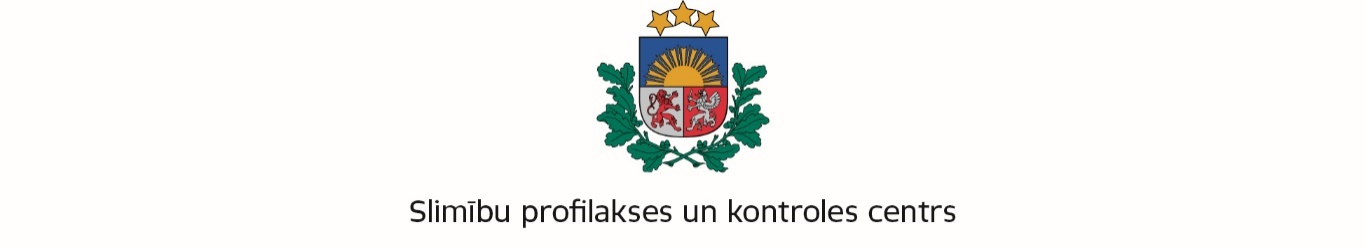 Rīgā Par vakcīnu pret gripu pasūtījumu 2021./2022. gada sezonaiSlimību profilakses un kontroles centrs (turpmāk – Centrs) informē, ka saskaņā ar plānotiem grozījumiem Ministru kabineta 2000. gada 26. septembra noteikumiem Nr. 330 “Vakcinācijas noteikumi” (turpmāk - Noteikumi) ar vakcīnu pret gripu ir vakcinējami:bērni vecumā no 6 līdz 23 mēnešiem (ieskaitot);grūtnieces;ārstniecības personas un ārstniecības atbalsta personas, kuras, pildot darba pienākumus, ir tuvā kontaktā ar pacientiem;ilgstošas sociālās aprūpes centru darbinieki, kuri, pildot darba pienākumus, ir tuvā kontaktā ar klientiem;ilgstošas sociālās aprūpes centru klienti;personas vecumā no 65 gadiem;personas, kuras pieder pie šādām veselības riska grupām: personas ar hroniskām plaušu slimībām;personas ar hroniskām kardiovaskulārām slimībām neatkarīgi no to cēloņa;personas ar hroniskām vielmaiņas slimībām;personas ar hroniskām nieru slimībām;personas ar imūndeficītu;personas, kuras saņem imūnsupresīvu terapiju;personas ar psihiskām slimībāmVakcinācijas iestādēm laikus ir jāplāno un jāpasūta nepieciešamais vakcīnas daudzums. Centrs aicina vakcinācijas iestādes izvērtēt visai sezonai nepieciešamo vakcīnas pret gripu apjomu un vakcinācijas procesu plānot tā, lai kalendāra gada septembrī un oktobrī (līdz gripas sezonas sākumam) tiktu pasūtīts lielākais plānotais vakcīnas pret gripu apjoms atbilstoši aukstuma iekārtas ietilpībai. Vakcīnu pasūtījumus noformē, izmantojot noteikumu 3. pielikuma veidlapu „Iedzīvotāju imunizācijas pārskata un vakcīnu pasūtījuma veidlapa” (turpmāk – veidlapa). Vakcīnas pret gripu pasūtīšanai aizpilda veidlapas 12.B. tabulu, norādot nepieciešamo vakcīnas devu skaitu. Lai atskaitītos par iepriekšējā mēneša vakcīnas pret gripu izlietojumu, aizpilda veidlapas 12.A. tabulu. Jūsu ērtībai aizpildīšanai piemērota veidlapa pieejama Centra tīmekļa vietnes (www.spkc.gov.lv) sadaļā “Profesionāļiem → Infekcijas slimību informācija profesionāļiem → Vakcinācija”. Lai vakcīna pret gripu būtu pieejama vakcinācijas iestādēs noteikumos noteiktajā laikā (1. oktobrī), veidlapa ar vakcīnu pret gripu pasūtījumiem var iesniegt līdz 2021. gada 12. septembrim. Vēršam Jūsu uzmanību, ka ar pamatotu iemeslu, būs iespējams noformēt un saņemt vakcīnu ārpus kārtējā pasūtījuma. Ja nepieciešama papildu vakcīna, vakcinācijas iestāde sagatavo un iesniedz Centra attiecīgās reģionālās nodaļas epidemiologam rakstisku pieprasījumu. Veidlapa ārpuskārtas vakcīnu pieprasījuma noformēšanai ir pieejama Centra tīmekļa vietnes sadaļā “Profesionāļiem → Infekcijas slimību informācija profesionāļiem → Vakcinācija”. Piegādātājs apņemas piegādāt vakcīnu piecu darbdienu laikā no Centrs elektroniskā pasūtījuma saņemšanas brīža.Vakcinācijai pret gripu ir jāizmanto 2021./2022. gada sezonai paredzētā vakcīna. Ja vakcinācijas iestādēs ir iepriekšējās sezonas vakcīnu atlikumi, tie ir jānoraksta pirms jaunās sezonas pirmā pasūtījuma veikšanas, atbilstoši Noteikumu 8. pielikumam “Pārskats par vakcīnu norakstīšanu/atdošanu atpakaļ”. Veidlapa pieejama Centra tīmekļa vietnes sadaļā “Profesionāļiem → Infekcijas slimību informācija profesionāļiem → Vakcinācija”.Atbilstoši Noteikumu 2. punktam vakcināciju organizē un īsteno vakcinācijas iestādes. Vakcinācijas iestādes ir ārstniecības iestādes, kas atbilst normatīvajos aktos noteiktajām obligātajām prasībām ārstniecības iestādēm un to struktūrvienībām un pamatprasībām par higiēnisko un pretepidēmisko režīmu ārstniecības iestādē. Pirms vakcīnas pasūtīšanas jāpārliecinās par iespēju nodrošināt vakcināciju telpā, kas atbilst noteikumu 17. punkta prasībām, un jāievēro ražotāja noteiktie vakcīnas uzglabāšanas noteikumi. Vakcīna pret gripu jāuzglabā ledusskapī temperatūrā +2C - +8C. Vakcīnu nedrīkst sasaldēt, un šļirce ar vakcīnu jāuzglabā iepakojumā, lai to pasargātu no gaismas.Bērnu no 6 mēnešu līdz 23 mēnešu vecumam (ieskaitot) un grūtnieču vakcinācija 2021.-2022. sezonā tiks nodrošināta ar valsts iepirkumā iegādātām vakcīnām: ar ražotāja “Sanofi Pasteur” (Francija) vakcīnu Vaxigrip Tetra . Bērniem no 6 mēnešu līdz 23 mēnešu vecumam (ieskaitot) un grūtniecēm vakcīnu piegādes vakcinācijas iestādēm nodrošinās SIA “Vakcīna”.Vakcīna pret gripu riska grupām 2021.-2022. sezonā tiks nodrošināta ar valsts iepirkumā iegādātām vakcīnām: ar ražotāja “Sanofi Pasteur” (Francija) vakcīnu Vaxigrip Tetra un ar ražotāja “ABBOTT BIOLOGICA ALS B.V.” (Nīderlande) vakcīnu Influvac Tetra. Riska grupām vakcīnu piegādes vakcinācijas iestādēm nodrošinās SIA “Oribalt Riga” un SIA “Recipe Plus”.Aicinām zāļu aprakstā un lietošanas instrukcijā pievērst uzmanību norādei, ka bērniem līdz 9 gadu vecumam, kuri iepriekš nav vakcinēti, nepieciešams saņemt otru 0,5 ml vakcīnas devu ar vismaz četru nedēļu intervālu.1. pielikums: Ieteikumi vakcinācijai pret gripu 2021.-2022. gada sezonā.2. pielikums: Adresātu saraksts.Direktore	Iveta GavareRenāte Brenča 67081608renate.brenca@spkc.gov.lvDatums skatāms laika zīmogā. Nr. 1-8.2/2021/1718Pēc pievienotā sarakstaZināšanai: Nacionālais veselības dienests